КАК ПРИУЧИТЬ РЕБЕНКА К ПОРЯДКУ

      С самого начала жизни крохи, многие мамочки предпочитают самостоятельно наводить в квартире порядок, без привлечения ребенка. Разумеется, так будет быстрее, чем тратить время на объяснение ребенку, почему это должно стоять здесь. Но когда малыш становится достаточно взрослым, бывает проблематично приучить его наводить порядок. Как же и когда начать приучать ребенка к порядку? 

С чего начать? 
Для начала, стоит заметить, что ребенок в первые годы своей жизни, может просто не замечать разницу между порядком и беспорядком, а соответственно и не видеть надобности убирать. Потому начни с того, что после каждой игры убирай с малышом его игрушки на места. Лучше это делать в игровой форме, приговаривая, что сейчас все игрушки расходятся по своим домикам, и будут ждать следующей игры. Уборка может быть забавной 
Главное, когда приучаешь ребенка убирать, не делать из этого процесса целый скандал и трагедию, ведь это только зародит у него отвращение к уборке. Не кричи на малыша, не заставляй его, сделай так, чтоб он сам захотел тебе помочь. Процесс уборки, как совместное дело, даст повод поболтать с ребенком, провести еще немного времени вместе. 
Еще один действенный прием заключается в том, чтобы показать малышу последствия беспорядка, а не рассказывать как это плохо. Если ребенок перед сном не сможет найти любимую игрушку, затерянную в бардаке, то это запомнится ему на дольше, чем твои беседы и нравоучения о чистоте и порядке. Помогай малышу 

Если ты хочешь чтоб твой ребенок в два-три года был настолько организован, чтоб ты сказала ему «Поубирай-ка здесь» и ушла заниматься своими делами, а он взял и все убрал, то мы тебя разочаруем. Нужно иметь хорошую силу воли, чтоб заставить себя делать скучную работу, а твой малыш пока еще ею не обладает. Потому, может он и честно постарается убрать перу игрушек на полки, но вскоре найдет интересную вещицу и сядет ею играть. Потому ты должна быть всегда рядом и на своем примере напоминать малышу, чем вы здесь занимаетесь. Можно сделать небольшое соревнование, например, кто первым сложит игрушки в ящик. Собственный пример 
Самое лучшее средство обучить ребенка чему либо – личный пример. Если малыш видит, что в твоей комнате всегда порядок, это, конечно, не гарантирует, что он сразу побежит расставлять все по местам в своей комнате, но как минимум даст ему представление о том, как все должно выглядеть. Если малыш с самого раннего детства видит вокруг себя порядок и чистоту, он будет и в дальнейшем к этому стремиться. 
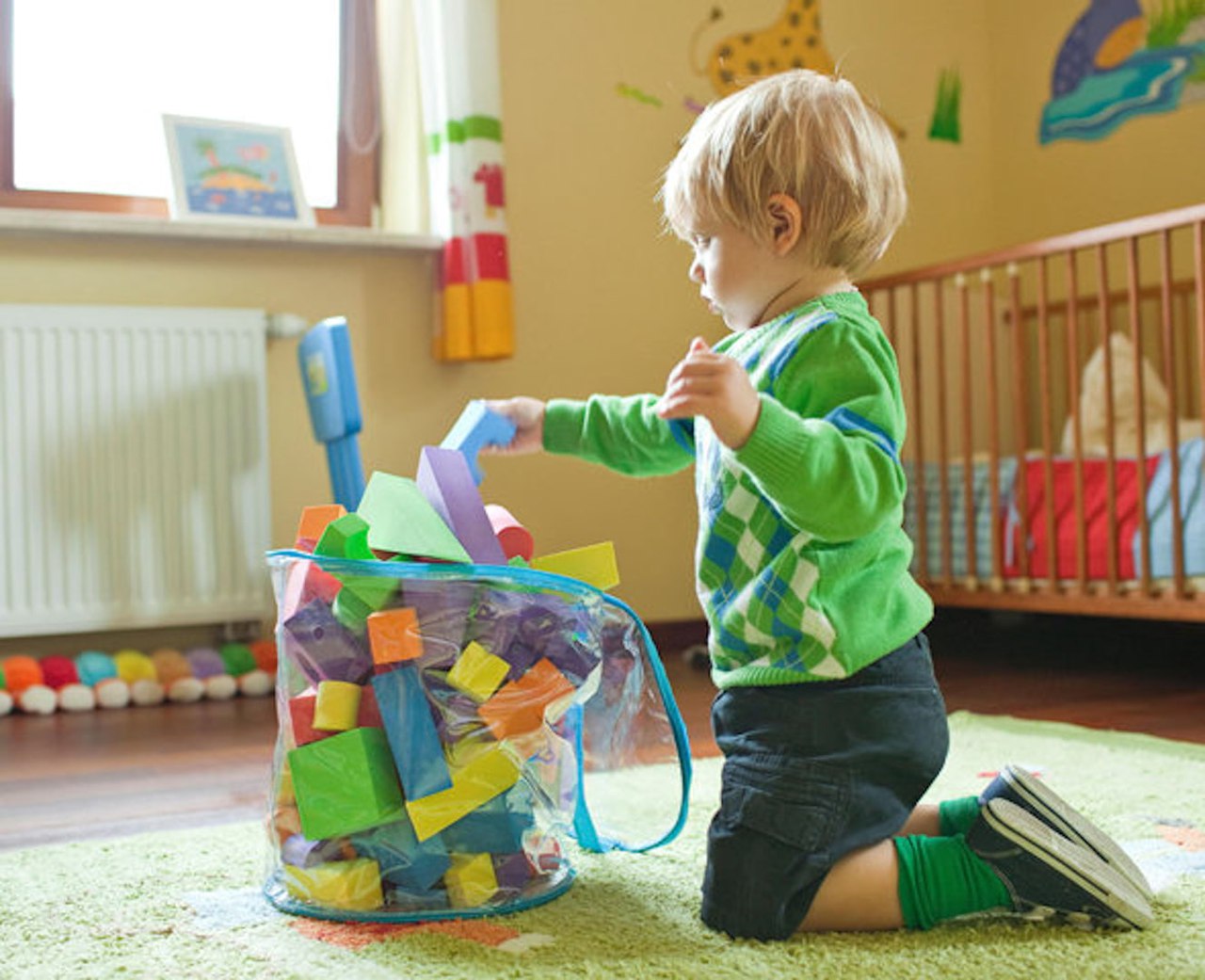 